Subtítulo 1 (Times New Roman, tamanho 14 pt, negrito)Recomenda-se usar este arquivo para submeter o texto.O texto deverá iniciar na segunda página e ter forma de artigo, com problemática anunciada e desenvolvida, conclusões e referências bibliográficas. O pressuposto fundamental é que o trabalho esteja em consonância com a temática do X EPMEM. Considerar-se-á, assim: relevância e pertinência do trabalho para o encontro, coerência, consistência conceitual e argumentativa na formulação do problema e no desenvolvimento do trabalho e, por fim, interlocução com a produção existente na área.Uma Comunicação Científica (CC): Constitui-se em um trabalho que expressa uma pesquisa concluída ou em andamento (e, nesse caso, com resultados parciais) na área de Modelagem Matemática com enfoque na temática do evento.O arquivo deve ser enviado com o nome “CC” (para Comunicação Científica) + CPF do 1º autor. Por exemplo: CC01234567890.Nessa modalidade, o texto deve conter entre 8 e 15 páginas, já inclusos referências e anexos.A margem superior deve ser configurada para 3 cm e as margens esquerda, direita e inferior para 2 cm. As páginas devem ser numeradas.Os títulos das seções devem ser digitados em fonte Times New Roman, tamanho 14 pt, negrito e com cor verde (nº da cor: 2B653B), posicionados junto à margem esquerda. Caso utilize subseções, seus títulos devem ser formados com fonte Times New Roman, tamanho 12 pt, sem negrito e com cor verde (nº da cor: 2B653B), também posicionados à margem esquerda.Separe sempre um novo subtítulo da seção anterior com um espaço (fonte Times New Roman, tamanho 12 pt e com espaçamento entre linhas 1,5).O texto das seções deve ser digitado na linha após o título, utilizando fonte Times New Roman, tamanho 12 pt, sem negrito e sem efeitos. Deve ser justificado e com espaçamento entre linhas 1,5.Para palavras estrangeiras, utilizar itálico.Para citações com até três linhas, inseri-las no corpo do texto, entre aspas. Para citações com mais que três linhas, utilize a formatação: fonte Times New Roman, tamanho 10 pt, justificada, recuo de 4 cm da margem esquerda, espaçamento simples, sem aspas, separadas do texto com um espaço antes e um depois de tamanho 10 pt e espaçamento simples. Como o exemplo a seguir.O EPMEM teve sua origem na UEL – Universidade Estadual de Londrina, que sediou o I EPMEM no ano de 2004, buscando dar visibilidade às discussões realizadas na instituição e colocá-las em debate com professores e pesquisadores de outras regiões brasileiras. Porém, o evento foi além, constituindo-se em um impulso para aproximar diversos pesquisadores que se dedicavam ao tema no estado do Paraná (VIII EPMEM, 2018). Para incluir notas de rodapé, no caso de serem indispensáveis, utilize a ferramenta do Word.Para Tabelas utilize a formatação: fonte Times New Roman, tamanho 10 pt, centralizada, espaçamento simples e numerada. A Tabela 1 é um exemplo.Tabela 1 – Título da Tabela 1Fonte: A fonte deve estar alinhada à esquerda da Tabela.Formatação semelhante deve ser utilizada nos Quadros e nas Figuras: Fonte Times New Roman, tamanho 10 pt, centralizados, espaçamento simples, títulos numerados, com bordas pretas de largura 1 pt, como mostra a Figura 1.Figura 1 – Título da Figura 1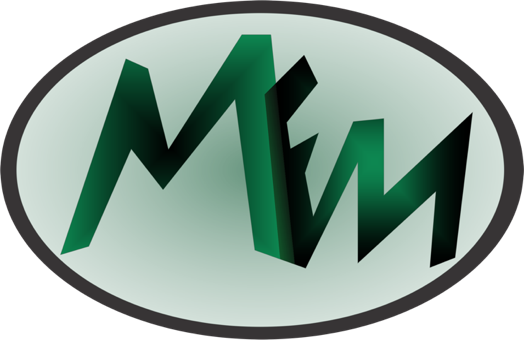 Fonte: Do(s) autor(es).Separar as Tabelas, Figuras e/ou Quadros do texto com um espaço antes e um depois de tamanho 10 pt e espaçamento simples.As referências devem ser apresentadas ao final do texto contendo, exclusivamente, as obras citadas e observando as normas da ABNT em vigor.Subtítulo 2(...)Subtítulo 3(...)Subtítulo N(...)ReferênciasAs referências devem ser apresentadas ao final do texto, em ordem alfabética, contendo, exclusivamente, as obras citadas e observando as normas da ABNT em vigor. Para a formatação utilizar fonte Times New Roman, tamanho 12 pt, justificada, espaçamento simples, sem recuo, com um espaço separando uma da outra. A seguir são apresentados alguns exemplos.LivrosALMEIDA, L. W.; SILVA, K. P.; VERTUAN, R. E. Modelagem Matemática na Educação Básica. São Paulo: Editora Contexto, 2012.BURAK, D.; ARAGÃO, R. M. R. A Modelagem Matemática e relações com a Aprendizagem Significativa. Curitiba: CRV, 2012.Capítulos de livrosCIFUENTES, J. C.; NEGRELLI, L. G. O processo de Modelagem Matemática e a discretização de modelos contínuos como recurso de criação didática. In: ALMEIDA, L. M. W.; ARAÚJO J. L.; BISOGNIN, E. (Orgs.). Práticas de Modelagem Matemática na Educação Matemática. Londrina: Eduel, 2011, p. 123-140.PALHARINI, B. N.; TORTOLA, E.; ALMEIDA, L. M. W. Mathematical Modelling and Proof by Recurrence: An Analysis from a Wittgensteinian Perspective. In: STILLMAN, G. A.; BLUM, W.; KAISER, G. (Eds.). Mathematical Modelling and Applications: Crossing and Researching Boundaries in Mathematics Education. Springer, 2017. p. 129-139.Artigos em periódicosMUTTI, G. S. L.; KLÜBER, T. E. Adoção da Modelagem Matemática para professores em um contexto de formação continuada. Revista de Ensino de Ciências e Matemática (Rencima), São Paulo, v. 12, n. 2, p. 1-27, mar. 2021.SILVA, K. A. P.; BORSSOI, A. H.; DALTO, J. O. Em direção à matematização em atividades de Modelagem Matemática: intervenções mediadas pela avaliação em fases. Revista Paranaense de Educação Matemática (RPEM), Campo Mourão, v. 10, n. 23, p. 237-262, set.-dez. 2021.Trabalhos publicados em eventosBRAZ, B. C.; KATO, L. A. Modelagem Matemática na Formação Inicial: apontamentos sobre o desenvolvimento profissional. In: ENCONTRO PARANAENSE DE MODELAGEM NA EDUCAÇÃO MATEMÁTICA, 7., 2016, Londrina. Anais... Londrina: SBEM-PR, 2016. p. 390-403.VERONEZ, M. R. D. Modelagem Matemática como Alternativa Pedagógica na Educação Básica. In: ENCONTRO PARANAENSE DE EDUCAÇÃO MATEMÁTICA, 10., 2009, Guarapuava. Anais... Guarapuava: SBEM-PR, 2009.Dissertações, tesesBURAK, D. Modelagem Matemática: ações e interações no processo de ensino-aprendizagem. 1992. 460 f. Tese (Doutorado em Educação) – Faculdade de Educação, Universidade Estadual de Campinas, Campinas, 1992.VELEDA, G. G. Sobre a realidade em atividades de Modelagem Matemática. 2010. 87 f. Dissertação (Mestrado em Ensino de Ciências e Educação Matemática) – Universidade Estadual de Londrina, Londrina, 2010.Título (Usar Letras Maiúsculas Apenas para as Iniciais, Exceto em Preposições, Fonte Times New Roman, Tamanho 16 Pt, Negrito e Centralizado – Não ultrapassar 3 linhas) Não selecionar tudo para deletarInformações sobre o(s) Autor(es):Nome (fonte Times New Roman, itálico, 12 pt)Instituição (SIGLA) (fonte Times New Roman, 10 pt)e-mail (fonte Times New Roman, 10 pt, sem hiperlink)Repetir essas informações para os demais autores(Usar alinhamento à esquerda, espaçamento entre linhas simples e separar cada autor por um espaço de 10 pt)(Atenção: As informações sobre os autores devem ser incluídas apenas na versão final)ResumoO Resumo consiste em um texto escrito em parágrafo único, espaçamento entre linhas simples, fonte Times New Roman, tamanho da fonte 10 pt, alinhamento justificado, sem recuo na primeira linha, contendo no máximo 150 palavras. É uma apresentação concisa de todos os pontos relevantes do trabalho, os objetivos, a abordagem metodológica, os resultados e as conclusões. O uso de citações bibliográficas no resumo deve ser evitado. Não incluir notas de rodapé no resumo.Palavras-chave: Deve-se apresentar no máximo três, separadas por ponto. Evitar repetir palavras utilizadas no título.AbstractO abstract deve seguir as mesmas orientações que o resumo.Keywords: Deve-se seguir as mesmas orientações para as palavras-chave.(Atenção: O Resumo e o Abstract juntos não devem ultrapassar a primeira página).